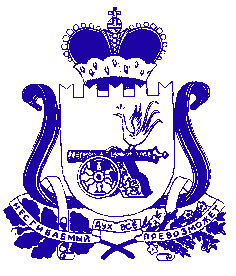 Администрация муниципального образования «Сафоновский район» Смоленской областиПОСТАНОВЛЕНИЕот 10.11.2021 № 1430 Рассмотрев заключение о результатах публичных слушаний по проекту решения о предоставлении разрешения на условно разрешенный вид использования земельного участка от 21.10.2021, руководствуясь статьей 39 Градостроительного кодекса Российской Федерации, статьей 11 Земельного кодекса Российской Федерации, Уставом муниципального образования «Сафоновский район» Смоленской области, Администрация муниципального образования «Сафоновский район» Смоленской областиПОСТАНОВЛЯЕТ:1. Предоставить разрешение на условно разрешенный вид использования земельного участка с кадастровым номером 67:17:0010322:65, расположенного по адресу: Российская Федерация, Смоленская область, Сафоновский район,                         г. Сафоново ул. Строителей, д. 30а - магазины.2. Опубликовать настоящее постановление на официальном сайте Администрации муниципального образования «Сафоновский район» Смоленской области в информационно-телекоммуникационной сети Интернет и в средствах массовой информации (газета «Сафоновская правда»).Глава муниципального образования «Сафоновский район» Смоленской области					А.И.ЛапиковО предоставлении разрешения на условно разрешенный вид использования земельного участка